ЗАКЛЮЧЕНИЕпо мониторингу устранения недостатков и нарушений, а также принятия замечаний и предложений Отделом жизнеобеспечения администрации Дальнегорского городского округа по результатам проведённого экспертно-аналитического мероприятия Контрольно-счётной палатой Дальнегорского городского округа – экспертиза проекта постановления администрации Дальнегорского городского округа «Об утверждении муниципальной программы «Охрана окружающей среды».20 октября 2023 года									№ 67ОБЩИЕ ПОЛОЖЕНИЯОснования для проведения экспертно-аналитического мероприятияНастоящее заключение Контрольно-счётной палаты Дальнегорского городского округа (далее – КСП ДГО или Контрольно-счётная палата) по мониторингу устранения недостатков и нарушений, а также принятия замечаний и предложений Отделом жизнеобеспечения администрации Дальнегорского городского округа (далее – Ответственный исполнитель, Разработчик МП, ОЖО АДГО) по результатам проведённого КСП ДГО экспертно-аналитического мероприятия – экспертиза проекта постановления администрации Дальнегорского городского округа «Об утверждении муниципальной программы «Охрана окружающей среды» (далее – Проект постановления), подготовлено в соответствии: с пунктом 2 статьи 157 Бюджетного кодекса Российской Федерации,  Федерального закона Российской Федерации от 7 февраля 2011 г. N 6-ФЗ «Об общих принципах организации и деятельности контрольно-счётных органов субъектов Российской Федерации и муниципальных образований», Положением о Контрольно-счётной палате Дальнегорского городского округа, утверждённым решением Думы ДГО от 20.08.2021 г. № 648, Стандартом внешнего муниципального финансового контроля «Общие правила проведения экспертно-аналитических мероприятий», утверждённым распоряжением председателя Контрольно-счётной палаты ДГО от 14.01.2022 г. № 3.Экспертно-аналитическое мероприятие проведено согласно утверждённого распоряжением председателя Контрольно-счётной палаты от 27.12.2022 г. № 54 Плана работы Контрольно-счётной палаты на 2023 год в соответствии с пунктами 2.4, 2.9, 2.11 и распоряжения председателя Контрольно-счётной палаты от 18.10.2023 г. № 83, 
на основании обращения отдела жизнеобеспечения администрации Дальнегорского городского округа от 29.09.2023 г. № 1 980-ожо. (с приложением проекта постановления в новой редакции).Карта – № 79.Вопросы экспертно-аналитического мероприятияВ ходе экспертно-аналитического мероприятия по мониторингу устранения недостатков и нарушений, замечаний, а также принятия предложений ОЖО АДГО по результатам проведённого КСП ДГО экспертно-аналитического мероприятия – экспертиза проекта постановления администрации Дальнегорского городского округа «Об утверждении муниципальной программы «Охрана окружающей среды», проведён:анализ проекта постановления администрации Дальнегорского городского округа «Об утверждении муниципальной программы «Охрана окружающей среды» в новой редакции (далее – Программа, Муниципальная программа, МП);мониторинг устранения нарушений, выявленных заключением Контрольно-счётной палатой от 08.09.2023 г. № 54.Объект проверки – Отдел жизнеобеспечения администрации Дальнегорского городского округа.Предмет проверки – состав устранённых недостатков и нарушений, а также принятых замечаний и предложений Разработчиком МП по результатам проведённого экспертно-аналитического мероприятия Контрольно-счётной палатой Дальнегорского городского округа, результаты которого отражены в Заключении № 54 от 08.09.2023 г. (далее – Заключение).Цель проверки – мониторинг устранения недостатков и нарушений, а также принятия замечаний и предложений Отделом жизнеобеспечения администрации Дальнегорского городского округа по результатам проведённого экспертно-аналитического мероприятия Контрольно-счетной палатой Дальнегорского городского округа экспертиза проекта постановления администрации Дальнегорского городского округа «Об утверждении муниципальной программы «Охрана окружающей среды», результаты которого отражены в Заключении от 08.09.2023 г. № 54.Срок проведения экспертно-аналитического мероприятия: с 20 октября 2023 года по 20 октября 2023 года.АНАЛИТИЧЕСКАЯ ЧАСТЬКонтрольно-счётной палатой было сформировано заключение от 08.09.2023 г. № 54 по результатам экспертно-аналитического мероприятия экспертиза проекта постановления администрации Дальнегорского городского округа «Об утверждении муниципальной программы «Охрана окружающей среды», которым устанавливалась внутренняя несогласованность и недостоверность информации в Программе, противоречие между Программой и основным документом стратегического развития Дальнегорского городского округа, выявлены ошибки и нарушения в части соответствия проекта Муниципальной программы Постановлению администрации Дальнегорского городского округа от 10.02.2023 г. № 134-па «Об утверждении Порядка принятия решений о разработке муниципальных программ, их формирования и реализации» (далее – Порядок).В Контрольно-счётную палату 02.10.2023 г. вх. № 440 от Администрации Дальнегорского городского округа поступило письмо от 29.09.2023 г. исх. № 1 980-ожо, о направлении проекта постановления администрации Дальнегорского городского округа «Об утверждении муниципальной программы «Охрана окружающей среды» в целях проведения финансово-экономической экспертизу (далее – Письмо) с приложением Проекта постановления в новой редакции.Исходя из анализа, проведённого на предмет устранённых недостатков и нарушений, а также принятых замечаний и предложений Разработчиком МП по результатам проведённого экспертно-аналитического мероприятия Контрольно-счётной палатой Дальнегорского городского округа, результаты которого отражены в Заключении № 54 от 08.09.2023 г. и Проекта постановления, представленного в новой редакции, выявлено следующее:В отношении замечаний, рекомендаций:«Необходимо отметить, что в наименовании муниципальной программы стоит указать «Дальнегорского городского округа», кроме того, в соисполнителях Программы указаны неполные наименования структурных подразделений администрации и во множественном числе.»Ответственный исполнитель представил Проект постановления, в котором наименование Программы «Охрана окружающей среды Дальнегорского городского округа», соисполнители Программы указаны верно.Замечание устранено.«Стоит отметить, что в Программе установленные показатели имеют значения как ежегодные, так и нарастающим итогом. Для однозначного понимания фактических результатов от реализации Программы в наименовании показателя следует указать является ли он ежегодным или накопительным.» Рекомендация не учтена.Установленное несогласование формулировок цели в описании стратегических приоритетов МП и её Паспортом:«Экспертизой установлена несогласованность в формулировке поставленной цели между частью Программы и Разделом 1 Паспорта Программы.»Нарушение не устранено.Недостоверность значения показателя: «…экспертиза установила недостоверность значения базового показателя «Количество созданных и обустроенных мест и конструкций контейнерных площадок для установки контейнеров для накопления твёрдых коммунальных отходов» …»Разработчиком в новой редакции Проекта постановления указано достоверное значение.Нарушение устранено.Неверные внутренние суммы подсчётов:«…Провести детальную экспертизу финансового обеспечения муниципальной программы по структурным элементам и мероприятиям не представляется возможным ввиду выявленных в Разделе 4 Паспорта МП нарушений внутренних сумм подсчётов…»Нарушение не устранено.Несоответствие количественных показателей, выявленное между Паспортом МП и Стратегией:«…один из показателей Программы имеет базовое значение 2022 года отличное от исходного значения показателя базового года в Стратегии, а именно: количество созданных и обустроенных мест и конструкций контейнерных площадок для установки контейнеров для накопления твёрдых коммунальных отходов.Экспертиза установила противоречие между Программой и основным документом стратегического развития.»Разработчиком количественные показатели в Паспорте муниципальной программы приведены в соответствие со Стратегией.Нарушение устранено.Нарушения, выявленные в Муниципальной программе в части соблюдения правил, установленных Порядком при разработке методики расчёта показателей:«Проведение анализа на предмет соблюдения правил, определённых Порядком при разработке методики расчёта показателей на период реализации Муниципальной программы (Приложение 6 Порядка) показал отсутствие логической связи между наименованием показателя и данными, применяемыми для его расчёта при формировании значения показателя.Ответственным исполнителем применяемая методика для расчёта показателей оставлена без изменений.Нарушения не устранены.ВЫВОДЫНастоящим экспертно-аналитическим мероприятием по мониторингу устранения недостатков и нарушений, а также принятия замечаний и предложений Отделом жизнеобеспечения администрации Дальнегорского городского округа по результатам проведённого экспертно-аналитического мероприятия Контрольно-счётной палатой Дальнегорского городского округа – экспертиза проекта постановления администрации Дальнегорского городского округа «Об утверждении муниципальной программы «Охрана окружающей среды», результаты которого отражены в Заключении от 08.09.2023 г. № 54 установлено:Не устранение 4-х из 7-ми, установленных недостатков и нарушений, выявленных при проведении экспертно-аналитического мероприятия результаты которого отражены в Заключении № 54 от 08.09.2023 г.Устранено 2 нарушения и 1 недостаток, отражённых в Заключении.Председатель КСП ДГО							Е.А. ПушанкинаВедущий инспектор							Э.В. Исаева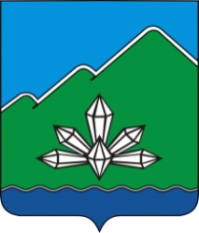 КОНТРОЛЬНО-СЧЁТНАЯ ПАЛАТАДальнегорского городского округаулица Осипенко, д. 39 а, г. Дальнегорск, Приморский край, 692441
тел. (42373)3-27-35E-mail: dalnegorsk-ksp@mail.ru